Žádost o vrácení/výměnu zboží - NEVIX Cyklosport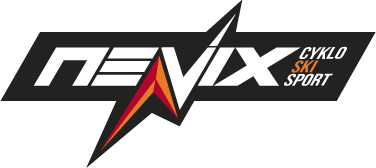 V..................................................dne...................................................... Vážený prodejce, dne …........................................ jsem ve Vaší prodejně Nevix cyklosport nebo Eshopu (Nevix.cz) zakoupil(a) zboží: …............................................................................................................., které bych chtěl(a) vrátit. Zboží vracím z důvodu*: NEVYHOVUJÍCÍ VELIKOSTI / NEVYHOVUJÍCÍ FUNKCE. Tímto tedy prosím o*: VÝMĚNU ZA ZBOŽÍ** …................................................................................/ VRÁCENÍ PENĚZ. *Nehodící se škrtněte ** V případě výměny napište za jaký typ zboží vyměnit. Podpis: ......................................................... (vlastnoruční podpis) Zboží společně s fakturo​u a formulářem výměny/vrácení zabalte do úhledného balíčku a zašlete na adresu provozovny.Pokud budete chtít zvolit jiný postup, stačí balíček odnést na výdejní místo Zásilkovny a tento jedinečný kód 96556226, který nahlásíte obsluze na výdejním místě, a ta vytiskne štítek pro vrácení. POZOR NELZE VRACET BALÍČKY DO Z-BOXU NEBO ALZABOXU!!!!! Zboží při vrácení nebo výměně musí být kompletní (včetně příslušenství, veškeré dokumentace a visaček) !!Děkujeme Team Nevix Cyklosport